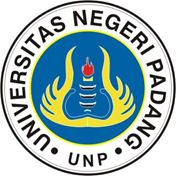 UNIVERSITAS NEGERI PADANGFACULTY OF ENGINEERINGELECTRONIC DEPARTMENTINFORMATIC EDUCATION STUDY PROGRAMUNIVERSITAS NEGERI PADANGFACULTY OF ENGINEERINGELECTRONIC DEPARTMENTINFORMATIC EDUCATION STUDY PROGRAMUNIVERSITAS NEGERI PADANGFACULTY OF ENGINEERINGELECTRONIC DEPARTMENTINFORMATIC EDUCATION STUDY PROGRAMUNIVERSITAS NEGERI PADANGFACULTY OF ENGINEERINGELECTRONIC DEPARTMENTINFORMATIC EDUCATION STUDY PROGRAMUNIVERSITAS NEGERI PADANGFACULTY OF ENGINEERINGELECTRONIC DEPARTMENTINFORMATIC EDUCATION STUDY PROGRAMUNIVERSITAS NEGERI PADANGFACULTY OF ENGINEERINGELECTRONIC DEPARTMENTINFORMATIC EDUCATION STUDY PROGRAMUNIVERSITAS NEGERI PADANGFACULTY OF ENGINEERINGELECTRONIC DEPARTMENTINFORMATIC EDUCATION STUDY PROGRAMUNIVERSITAS NEGERI PADANGFACULTY OF ENGINEERINGELECTRONIC DEPARTMENTINFORMATIC EDUCATION STUDY PROGRAMUNIVERSITAS NEGERI PADANGFACULTY OF ENGINEERINGELECTRONIC DEPARTMENTINFORMATIC EDUCATION STUDY PROGRAMUNIVERSITAS NEGERI PADANGFACULTY OF ENGINEERINGELECTRONIC DEPARTMENTINFORMATIC EDUCATION STUDY PROGRAMUNIVERSITAS NEGERI PADANGFACULTY OF ENGINEERINGELECTRONIC DEPARTMENTINFORMATIC EDUCATION STUDY PROGRAMDocument CodeDocument CodeDocument CodeSEMESTER LEARNING PLAN (SLP)SEMESTER LEARNING PLAN (SLP)SEMESTER LEARNING PLAN (SLP)SEMESTER LEARNING PLAN (SLP)SEMESTER LEARNING PLAN (SLP)SEMESTER LEARNING PLAN (SLP)SEMESTER LEARNING PLAN (SLP)SEMESTER LEARNING PLAN (SLP)SEMESTER LEARNING PLAN (SLP)SEMESTER LEARNING PLAN (SLP)SEMESTER LEARNING PLAN (SLP)SEMESTER LEARNING PLAN (SLP)SEMESTER LEARNING PLAN (SLP)SEMESTER LEARNING PLAN (SLP)SEMESTER LEARNING PLAN (SLP)SEMESTER LEARNING PLAN (SLP)COURSESCOURSESCOURSESCOURSESCOURSESCOURSESCODECODECourse GroupCourse GroupCredit Point(s)Credit Point(s)SEMESTERSEMESTERDate Of CreationDate Of CreationKurikulum Pendidikan Teknologi dan Kejuruan(Technology and Vocational Education Curriculum)Kurikulum Pendidikan Teknologi dan Kejuruan(Technology and Vocational Education Curriculum)Kurikulum Pendidikan Teknologi dan Kejuruan(Technology and Vocational Education Curriculum)Kurikulum Pendidikan Teknologi dan Kejuruan(Technology and Vocational Education Curriculum)Kurikulum Pendidikan Teknologi dan Kejuruan(Technology and Vocational Education Curriculum)Kurikulum Pendidikan Teknologi dan Kejuruan(Technology and Vocational Education Curriculum)TIK.61.2307TIK.61.2307Compulsory Courses of the Study ProgramCompulsory Courses of the Study Program2 credits (theory)2 credits (theory)IIIIJuly 2017July 2017AUTHORIZATIONAUTHORIZATIONAUTHORIZATIONAUTHORIZATIONAUTHORIZATIONAUTHORIZATIONLecturerLecturerLecturerLecturerCourse CoordinatorCourse CoordinatorCoordinator of Study ProgramCoordinator of Study ProgramCoordinator of Study ProgramCoordinator of Study ProgramAUTHORIZATIONAUTHORIZATIONAUTHORIZATIONAUTHORIZATIONAUTHORIZATIONAUTHORIZATIONProf. Dr. Kasman Rukun, M. PdNIP. 195509211983031004Prof. Dr. Kasman Rukun, M. PdNIP. 195509211983031004Prof. Dr. Kasman Rukun, M. PdNIP. 195509211983031004Prof. Dr. Kasman Rukun, M. PdNIP. 195509211983031004Prof. Dr. Kasman Rukun, M.PdNIP. 195509211983031004Prof. Dr. Kasman Rukun, M.PdNIP. 195509211983031004Ahmaddul Hadi, S.Pd., M.Kom.NIP. 197612092005011003Ahmaddul Hadi, S.Pd., M.Kom.NIP. 197612092005011003Ahmaddul Hadi, S.Pd., M.Kom.NIP. 197612092005011003Ahmaddul Hadi, S.Pd., M.Kom.NIP. 197612092005011003Learning Outcomes (LO)Learning Outcomes (LO)Learning Outcomes (LO)PLOPLOPLOLearning Outcomes (LO)Learning Outcomes (LO)Learning Outcomes (LO)PLO-S1Have faith in God Almighty and able to show a religious attitude.Have faith in God Almighty and able to show a religious attitude.Have faith in God Almighty and able to show a religious attitude.Have faith in God Almighty and able to show a religious attitude.Have faith in God Almighty and able to show a religious attitude.Have faith in God Almighty and able to show a religious attitude.Have faith in God Almighty and able to show a religious attitude.Have faith in God Almighty and able to show a religious attitude.Have faith in God Almighty and able to show a religious attitude.Have faith in God Almighty and able to show a religious attitude.Have faith in God Almighty and able to show a religious attitude.Have faith in God Almighty and able to show a religious attitude.Learning Outcomes (LO)Learning Outcomes (LO)Learning Outcomes (LO)PLO-S9 Demonstrate an attitude of responsibility for work in their field of expertise independentlyDemonstrate an attitude of responsibility for work in their field of expertise independentlyDemonstrate an attitude of responsibility for work in their field of expertise independentlyDemonstrate an attitude of responsibility for work in their field of expertise independentlyDemonstrate an attitude of responsibility for work in their field of expertise independentlyDemonstrate an attitude of responsibility for work in their field of expertise independentlyDemonstrate an attitude of responsibility for work in their field of expertise independentlyDemonstrate an attitude of responsibility for work in their field of expertise independentlyDemonstrate an attitude of responsibility for work in their field of expertise independentlyDemonstrate an attitude of responsibility for work in their field of expertise independentlyDemonstrate an attitude of responsibility for work in their field of expertise independentlyDemonstrate an attitude of responsibility for work in their field of expertise independentlyLearning Outcomes (LO)Learning Outcomes (LO)Learning Outcomes (LO)PLO-P6Understand the basic concepts of mathematics, electrical and electronic science in the field of computersUnderstand the basic concepts of mathematics, electrical and electronic science in the field of computersUnderstand the basic concepts of mathematics, electrical and electronic science in the field of computersUnderstand the basic concepts of mathematics, electrical and electronic science in the field of computersUnderstand the basic concepts of mathematics, electrical and electronic science in the field of computersUnderstand the basic concepts of mathematics, electrical and electronic science in the field of computersUnderstand the basic concepts of mathematics, electrical and electronic science in the field of computersUnderstand the basic concepts of mathematics, electrical and electronic science in the field of computersUnderstand the basic concepts of mathematics, electrical and electronic science in the field of computersUnderstand the basic concepts of mathematics, electrical and electronic science in the field of computersUnderstand the basic concepts of mathematics, electrical and electronic science in the field of computersUnderstand the basic concepts of mathematics, electrical and electronic science in the field of computersLearning Outcomes (LO)Learning Outcomes (LO)Learning Outcomes (LO)PLO-KU5Able to make decisions appropriately in the context of problem-solving in their area of ​​expertise, based on the results of information and data analysis.Able to make decisions appropriately in the context of problem-solving in their area of ​​expertise, based on the results of information and data analysis.Able to make decisions appropriately in the context of problem-solving in their area of ​​expertise, based on the results of information and data analysis.Able to make decisions appropriately in the context of problem-solving in their area of ​​expertise, based on the results of information and data analysis.Able to make decisions appropriately in the context of problem-solving in their area of ​​expertise, based on the results of information and data analysis.Able to make decisions appropriately in the context of problem-solving in their area of ​​expertise, based on the results of information and data analysis.Able to make decisions appropriately in the context of problem-solving in their area of ​​expertise, based on the results of information and data analysis.Able to make decisions appropriately in the context of problem-solving in their area of ​​expertise, based on the results of information and data analysis.Able to make decisions appropriately in the context of problem-solving in their area of ​​expertise, based on the results of information and data analysis.Able to make decisions appropriately in the context of problem-solving in their area of ​​expertise, based on the results of information and data analysis.Able to make decisions appropriately in the context of problem-solving in their area of ​​expertise, based on the results of information and data analysis.Able to make decisions appropriately in the context of problem-solving in their area of ​​expertise, based on the results of information and data analysis.Learning Outcomes (LO)Learning Outcomes (LO)Learning Outcomes (LO)PLO-KK6 Ability to master basic mathematics, electrical and electronic science concepts for the development of computer systemsAbility to master basic mathematics, electrical and electronic science concepts for the development of computer systemsAbility to master basic mathematics, electrical and electronic science concepts for the development of computer systemsAbility to master basic mathematics, electrical and electronic science concepts for the development of computer systemsAbility to master basic mathematics, electrical and electronic science concepts for the development of computer systemsAbility to master basic mathematics, electrical and electronic science concepts for the development of computer systemsAbility to master basic mathematics, electrical and electronic science concepts for the development of computer systemsAbility to master basic mathematics, electrical and electronic science concepts for the development of computer systemsAbility to master basic mathematics, electrical and electronic science concepts for the development of computer systemsAbility to master basic mathematics, electrical and electronic science concepts for the development of computer systemsAbility to master basic mathematics, electrical and electronic science concepts for the development of computer systemsAbility to master basic mathematics, electrical and electronic science concepts for the development of computer systemsLearning Outcomes (LO)Learning Outcomes (LO)Learning Outcomes (LO)COCOCOCOLearning Outcomes (LO)Learning Outcomes (LO)Learning Outcomes (LO)CO-1Explain the basic concepts of curriculum planningExplain the basic concepts of curriculum planningExplain the basic concepts of curriculum planningExplain the basic concepts of curriculum planningExplain the basic concepts of curriculum planningExplain the basic concepts of curriculum planningExplain the basic concepts of curriculum planningExplain the basic concepts of curriculum planningExplain the basic concepts of curriculum planningExplain the basic concepts of curriculum planningExplain the basic concepts of curriculum planningExplain the basic concepts of curriculum planningLearning Outcomes (LO)Learning Outcomes (LO)Learning Outcomes (LO)CO-2Formulate the conditions and challenges of vocational educationFormulate the conditions and challenges of vocational educationFormulate the conditions and challenges of vocational educationFormulate the conditions and challenges of vocational educationFormulate the conditions and challenges of vocational educationFormulate the conditions and challenges of vocational educationFormulate the conditions and challenges of vocational educationFormulate the conditions and challenges of vocational educationFormulate the conditions and challenges of vocational educationFormulate the conditions and challenges of vocational educationFormulate the conditions and challenges of vocational educationFormulate the conditions and challenges of vocational educationLearning Outcomes (LO)Learning Outcomes (LO)Learning Outcomes (LO)CO-3Formulate a foundation for curriculum development and its application in vocational educationFormulate a foundation for curriculum development and its application in vocational educationFormulate a foundation for curriculum development and its application in vocational educationFormulate a foundation for curriculum development and its application in vocational educationFormulate a foundation for curriculum development and its application in vocational educationFormulate a foundation for curriculum development and its application in vocational educationFormulate a foundation for curriculum development and its application in vocational educationFormulate a foundation for curriculum development and its application in vocational educationFormulate a foundation for curriculum development and its application in vocational educationFormulate a foundation for curriculum development and its application in vocational educationFormulate a foundation for curriculum development and its application in vocational educationFormulate a foundation for curriculum development and its application in vocational educationLearning Outcomes (LO)Learning Outcomes (LO)Learning Outcomes (LO)CO-4Describe the components and principles of vocational education curriculum developmentDescribe the components and principles of vocational education curriculum developmentDescribe the components and principles of vocational education curriculum developmentDescribe the components and principles of vocational education curriculum developmentDescribe the components and principles of vocational education curriculum developmentDescribe the components and principles of vocational education curriculum developmentDescribe the components and principles of vocational education curriculum developmentDescribe the components and principles of vocational education curriculum developmentDescribe the components and principles of vocational education curriculum developmentDescribe the components and principles of vocational education curriculum developmentDescribe the components and principles of vocational education curriculum developmentDescribe the components and principles of vocational education curriculum developmentCourse DescriptionCourse DescriptionCourse DescriptionThis course equips students with the ability to comprehend comprehensively the concepts of planning, implementing, and evaluating curriculum and being able to apply them in vocational education curriculum development. The course in general contains material on the meaning, dimensions, function, and role of the curriculum; curriculum development foundation; curriculum development components; curriculum development principles; curriculum development and organization models; approaches, strategies, and models of vocational learning. Lectures are carried out either with lectures, class discussions or groups equipped with the assignment of observations and critical analysis of vocational education curriculum development practices.This course equips students with the ability to comprehend comprehensively the concepts of planning, implementing, and evaluating curriculum and being able to apply them in vocational education curriculum development. The course in general contains material on the meaning, dimensions, function, and role of the curriculum; curriculum development foundation; curriculum development components; curriculum development principles; curriculum development and organization models; approaches, strategies, and models of vocational learning. Lectures are carried out either with lectures, class discussions or groups equipped with the assignment of observations and critical analysis of vocational education curriculum development practices.This course equips students with the ability to comprehend comprehensively the concepts of planning, implementing, and evaluating curriculum and being able to apply them in vocational education curriculum development. The course in general contains material on the meaning, dimensions, function, and role of the curriculum; curriculum development foundation; curriculum development components; curriculum development principles; curriculum development and organization models; approaches, strategies, and models of vocational learning. Lectures are carried out either with lectures, class discussions or groups equipped with the assignment of observations and critical analysis of vocational education curriculum development practices.This course equips students with the ability to comprehend comprehensively the concepts of planning, implementing, and evaluating curriculum and being able to apply them in vocational education curriculum development. The course in general contains material on the meaning, dimensions, function, and role of the curriculum; curriculum development foundation; curriculum development components; curriculum development principles; curriculum development and organization models; approaches, strategies, and models of vocational learning. Lectures are carried out either with lectures, class discussions or groups equipped with the assignment of observations and critical analysis of vocational education curriculum development practices.This course equips students with the ability to comprehend comprehensively the concepts of planning, implementing, and evaluating curriculum and being able to apply them in vocational education curriculum development. The course in general contains material on the meaning, dimensions, function, and role of the curriculum; curriculum development foundation; curriculum development components; curriculum development principles; curriculum development and organization models; approaches, strategies, and models of vocational learning. Lectures are carried out either with lectures, class discussions or groups equipped with the assignment of observations and critical analysis of vocational education curriculum development practices.This course equips students with the ability to comprehend comprehensively the concepts of planning, implementing, and evaluating curriculum and being able to apply them in vocational education curriculum development. The course in general contains material on the meaning, dimensions, function, and role of the curriculum; curriculum development foundation; curriculum development components; curriculum development principles; curriculum development and organization models; approaches, strategies, and models of vocational learning. Lectures are carried out either with lectures, class discussions or groups equipped with the assignment of observations and critical analysis of vocational education curriculum development practices.This course equips students with the ability to comprehend comprehensively the concepts of planning, implementing, and evaluating curriculum and being able to apply them in vocational education curriculum development. The course in general contains material on the meaning, dimensions, function, and role of the curriculum; curriculum development foundation; curriculum development components; curriculum development principles; curriculum development and organization models; approaches, strategies, and models of vocational learning. Lectures are carried out either with lectures, class discussions or groups equipped with the assignment of observations and critical analysis of vocational education curriculum development practices.This course equips students with the ability to comprehend comprehensively the concepts of planning, implementing, and evaluating curriculum and being able to apply them in vocational education curriculum development. The course in general contains material on the meaning, dimensions, function, and role of the curriculum; curriculum development foundation; curriculum development components; curriculum development principles; curriculum development and organization models; approaches, strategies, and models of vocational learning. Lectures are carried out either with lectures, class discussions or groups equipped with the assignment of observations and critical analysis of vocational education curriculum development practices.This course equips students with the ability to comprehend comprehensively the concepts of planning, implementing, and evaluating curriculum and being able to apply them in vocational education curriculum development. The course in general contains material on the meaning, dimensions, function, and role of the curriculum; curriculum development foundation; curriculum development components; curriculum development principles; curriculum development and organization models; approaches, strategies, and models of vocational learning. Lectures are carried out either with lectures, class discussions or groups equipped with the assignment of observations and critical analysis of vocational education curriculum development practices.This course equips students with the ability to comprehend comprehensively the concepts of planning, implementing, and evaluating curriculum and being able to apply them in vocational education curriculum development. The course in general contains material on the meaning, dimensions, function, and role of the curriculum; curriculum development foundation; curriculum development components; curriculum development principles; curriculum development and organization models; approaches, strategies, and models of vocational learning. Lectures are carried out either with lectures, class discussions or groups equipped with the assignment of observations and critical analysis of vocational education curriculum development practices.This course equips students with the ability to comprehend comprehensively the concepts of planning, implementing, and evaluating curriculum and being able to apply them in vocational education curriculum development. The course in general contains material on the meaning, dimensions, function, and role of the curriculum; curriculum development foundation; curriculum development components; curriculum development principles; curriculum development and organization models; approaches, strategies, and models of vocational learning. Lectures are carried out either with lectures, class discussions or groups equipped with the assignment of observations and critical analysis of vocational education curriculum development practices.This course equips students with the ability to comprehend comprehensively the concepts of planning, implementing, and evaluating curriculum and being able to apply them in vocational education curriculum development. The course in general contains material on the meaning, dimensions, function, and role of the curriculum; curriculum development foundation; curriculum development components; curriculum development principles; curriculum development and organization models; approaches, strategies, and models of vocational learning. Lectures are carried out either with lectures, class discussions or groups equipped with the assignment of observations and critical analysis of vocational education curriculum development practices.This course equips students with the ability to comprehend comprehensively the concepts of planning, implementing, and evaluating curriculum and being able to apply them in vocational education curriculum development. The course in general contains material on the meaning, dimensions, function, and role of the curriculum; curriculum development foundation; curriculum development components; curriculum development principles; curriculum development and organization models; approaches, strategies, and models of vocational learning. Lectures are carried out either with lectures, class discussions or groups equipped with the assignment of observations and critical analysis of vocational education curriculum development practices.Course MatterCourse MatterCourse MatterDefinition and dimensions of the curriculumCurriculum and learningCurriculum functionsThe role of the curriculumGeneral understanding of vocational educationThe foundation of the existence of vocational educationThe development and challenges of vocational education in IndonesiaPhilosophical, Psychological, Sociological, and Eclective Basis for Vocational EducationCAR Curriculum Development ComponentsCAR Curriculum Development ModelCAR Curriculum EvaluationBasic Concept of LearningCurriculum Content Determination TechniquesAnalysis & Implementation of the CAR curriculumDefinition and dimensions of the curriculumCurriculum and learningCurriculum functionsThe role of the curriculumGeneral understanding of vocational educationThe foundation of the existence of vocational educationThe development and challenges of vocational education in IndonesiaPhilosophical, Psychological, Sociological, and Eclective Basis for Vocational EducationCAR Curriculum Development ComponentsCAR Curriculum Development ModelCAR Curriculum EvaluationBasic Concept of LearningCurriculum Content Determination TechniquesAnalysis & Implementation of the CAR curriculumDefinition and dimensions of the curriculumCurriculum and learningCurriculum functionsThe role of the curriculumGeneral understanding of vocational educationThe foundation of the existence of vocational educationThe development and challenges of vocational education in IndonesiaPhilosophical, Psychological, Sociological, and Eclective Basis for Vocational EducationCAR Curriculum Development ComponentsCAR Curriculum Development ModelCAR Curriculum EvaluationBasic Concept of LearningCurriculum Content Determination TechniquesAnalysis & Implementation of the CAR curriculumDefinition and dimensions of the curriculumCurriculum and learningCurriculum functionsThe role of the curriculumGeneral understanding of vocational educationThe foundation of the existence of vocational educationThe development and challenges of vocational education in IndonesiaPhilosophical, Psychological, Sociological, and Eclective Basis for Vocational EducationCAR Curriculum Development ComponentsCAR Curriculum Development ModelCAR Curriculum EvaluationBasic Concept of LearningCurriculum Content Determination TechniquesAnalysis & Implementation of the CAR curriculumDefinition and dimensions of the curriculumCurriculum and learningCurriculum functionsThe role of the curriculumGeneral understanding of vocational educationThe foundation of the existence of vocational educationThe development and challenges of vocational education in IndonesiaPhilosophical, Psychological, Sociological, and Eclective Basis for Vocational EducationCAR Curriculum Development ComponentsCAR Curriculum Development ModelCAR Curriculum EvaluationBasic Concept of LearningCurriculum Content Determination TechniquesAnalysis & Implementation of the CAR curriculumDefinition and dimensions of the curriculumCurriculum and learningCurriculum functionsThe role of the curriculumGeneral understanding of vocational educationThe foundation of the existence of vocational educationThe development and challenges of vocational education in IndonesiaPhilosophical, Psychological, Sociological, and Eclective Basis for Vocational EducationCAR Curriculum Development ComponentsCAR Curriculum Development ModelCAR Curriculum EvaluationBasic Concept of LearningCurriculum Content Determination TechniquesAnalysis & Implementation of the CAR curriculumDefinition and dimensions of the curriculumCurriculum and learningCurriculum functionsThe role of the curriculumGeneral understanding of vocational educationThe foundation of the existence of vocational educationThe development and challenges of vocational education in IndonesiaPhilosophical, Psychological, Sociological, and Eclective Basis for Vocational EducationCAR Curriculum Development ComponentsCAR Curriculum Development ModelCAR Curriculum EvaluationBasic Concept of LearningCurriculum Content Determination TechniquesAnalysis & Implementation of the CAR curriculumDefinition and dimensions of the curriculumCurriculum and learningCurriculum functionsThe role of the curriculumGeneral understanding of vocational educationThe foundation of the existence of vocational educationThe development and challenges of vocational education in IndonesiaPhilosophical, Psychological, Sociological, and Eclective Basis for Vocational EducationCAR Curriculum Development ComponentsCAR Curriculum Development ModelCAR Curriculum EvaluationBasic Concept of LearningCurriculum Content Determination TechniquesAnalysis & Implementation of the CAR curriculumDefinition and dimensions of the curriculumCurriculum and learningCurriculum functionsThe role of the curriculumGeneral understanding of vocational educationThe foundation of the existence of vocational educationThe development and challenges of vocational education in IndonesiaPhilosophical, Psychological, Sociological, and Eclective Basis for Vocational EducationCAR Curriculum Development ComponentsCAR Curriculum Development ModelCAR Curriculum EvaluationBasic Concept of LearningCurriculum Content Determination TechniquesAnalysis & Implementation of the CAR curriculumDefinition and dimensions of the curriculumCurriculum and learningCurriculum functionsThe role of the curriculumGeneral understanding of vocational educationThe foundation of the existence of vocational educationThe development and challenges of vocational education in IndonesiaPhilosophical, Psychological, Sociological, and Eclective Basis for Vocational EducationCAR Curriculum Development ComponentsCAR Curriculum Development ModelCAR Curriculum EvaluationBasic Concept of LearningCurriculum Content Determination TechniquesAnalysis & Implementation of the CAR curriculumDefinition and dimensions of the curriculumCurriculum and learningCurriculum functionsThe role of the curriculumGeneral understanding of vocational educationThe foundation of the existence of vocational educationThe development and challenges of vocational education in IndonesiaPhilosophical, Psychological, Sociological, and Eclective Basis for Vocational EducationCAR Curriculum Development ComponentsCAR Curriculum Development ModelCAR Curriculum EvaluationBasic Concept of LearningCurriculum Content Determination TechniquesAnalysis & Implementation of the CAR curriculumDefinition and dimensions of the curriculumCurriculum and learningCurriculum functionsThe role of the curriculumGeneral understanding of vocational educationThe foundation of the existence of vocational educationThe development and challenges of vocational education in IndonesiaPhilosophical, Psychological, Sociological, and Eclective Basis for Vocational EducationCAR Curriculum Development ComponentsCAR Curriculum Development ModelCAR Curriculum EvaluationBasic Concept of LearningCurriculum Content Determination TechniquesAnalysis & Implementation of the CAR curriculumDefinition and dimensions of the curriculumCurriculum and learningCurriculum functionsThe role of the curriculumGeneral understanding of vocational educationThe foundation of the existence of vocational educationThe development and challenges of vocational education in IndonesiaPhilosophical, Psychological, Sociological, and Eclective Basis for Vocational EducationCAR Curriculum Development ComponentsCAR Curriculum Development ModelCAR Curriculum EvaluationBasic Concept of LearningCurriculum Content Determination TechniquesAnalysis & Implementation of the CAR curriculumReferenceReferenceReferenceMain:Main:Main:ReferenceReferenceReferenceFinch, C.R & Crunkilton, J.R. (1999). Curriculum Development in Vocational and Technical Education (fifth edition). Massachusetts: Allyn and BaconHamalik, O. (2008). Management pengembangan kurikulum. Bandung: Remaja Rosdakarya.Idi, A. (2014). Pengembangan kurikulkulum: teori dan praktik. Jakarta: Raja Grafindo PerkasaMulyasa. (2015). Pengembangan dan implementasi kurikulum 2013. Bandung: Remaja Rosdakarya.Hamalik, O (2013). Dasar-dasar pengembangan kurikulum. Bandung: Remaja Rosdakarya.Sukamto. (1988). Perencanaan & Pengembangan Kurikulum Pendidikan Teknologi dan Kejuruan. Jakarta: DiktiSukmadinata, N. S. (2013). Pengembangan kurikulum: teori dan praktik. Bandung: Remaja Rosdakarya.Finch, C.R & Crunkilton, J.R. (1999). Curriculum Development in Vocational and Technical Education (fifth edition). Massachusetts: Allyn and BaconHamalik, O. (2008). Management pengembangan kurikulum. Bandung: Remaja Rosdakarya.Idi, A. (2014). Pengembangan kurikulkulum: teori dan praktik. Jakarta: Raja Grafindo PerkasaMulyasa. (2015). Pengembangan dan implementasi kurikulum 2013. Bandung: Remaja Rosdakarya.Hamalik, O (2013). Dasar-dasar pengembangan kurikulum. Bandung: Remaja Rosdakarya.Sukamto. (1988). Perencanaan & Pengembangan Kurikulum Pendidikan Teknologi dan Kejuruan. Jakarta: DiktiSukmadinata, N. S. (2013). Pengembangan kurikulum: teori dan praktik. Bandung: Remaja Rosdakarya.Finch, C.R & Crunkilton, J.R. (1999). Curriculum Development in Vocational and Technical Education (fifth edition). Massachusetts: Allyn and BaconHamalik, O. (2008). Management pengembangan kurikulum. Bandung: Remaja Rosdakarya.Idi, A. (2014). Pengembangan kurikulkulum: teori dan praktik. Jakarta: Raja Grafindo PerkasaMulyasa. (2015). Pengembangan dan implementasi kurikulum 2013. Bandung: Remaja Rosdakarya.Hamalik, O (2013). Dasar-dasar pengembangan kurikulum. Bandung: Remaja Rosdakarya.Sukamto. (1988). Perencanaan & Pengembangan Kurikulum Pendidikan Teknologi dan Kejuruan. Jakarta: DiktiSukmadinata, N. S. (2013). Pengembangan kurikulum: teori dan praktik. Bandung: Remaja Rosdakarya.Finch, C.R & Crunkilton, J.R. (1999). Curriculum Development in Vocational and Technical Education (fifth edition). Massachusetts: Allyn and BaconHamalik, O. (2008). Management pengembangan kurikulum. Bandung: Remaja Rosdakarya.Idi, A. (2014). Pengembangan kurikulkulum: teori dan praktik. Jakarta: Raja Grafindo PerkasaMulyasa. (2015). Pengembangan dan implementasi kurikulum 2013. Bandung: Remaja Rosdakarya.Hamalik, O (2013). Dasar-dasar pengembangan kurikulum. Bandung: Remaja Rosdakarya.Sukamto. (1988). Perencanaan & Pengembangan Kurikulum Pendidikan Teknologi dan Kejuruan. Jakarta: DiktiSukmadinata, N. S. (2013). Pengembangan kurikulum: teori dan praktik. Bandung: Remaja Rosdakarya.Finch, C.R & Crunkilton, J.R. (1999). Curriculum Development in Vocational and Technical Education (fifth edition). Massachusetts: Allyn and BaconHamalik, O. (2008). Management pengembangan kurikulum. Bandung: Remaja Rosdakarya.Idi, A. (2014). Pengembangan kurikulkulum: teori dan praktik. Jakarta: Raja Grafindo PerkasaMulyasa. (2015). Pengembangan dan implementasi kurikulum 2013. Bandung: Remaja Rosdakarya.Hamalik, O (2013). Dasar-dasar pengembangan kurikulum. Bandung: Remaja Rosdakarya.Sukamto. (1988). Perencanaan & Pengembangan Kurikulum Pendidikan Teknologi dan Kejuruan. Jakarta: DiktiSukmadinata, N. S. (2013). Pengembangan kurikulum: teori dan praktik. Bandung: Remaja Rosdakarya.Finch, C.R & Crunkilton, J.R. (1999). Curriculum Development in Vocational and Technical Education (fifth edition). Massachusetts: Allyn and BaconHamalik, O. (2008). Management pengembangan kurikulum. Bandung: Remaja Rosdakarya.Idi, A. (2014). Pengembangan kurikulkulum: teori dan praktik. Jakarta: Raja Grafindo PerkasaMulyasa. (2015). Pengembangan dan implementasi kurikulum 2013. Bandung: Remaja Rosdakarya.Hamalik, O (2013). Dasar-dasar pengembangan kurikulum. Bandung: Remaja Rosdakarya.Sukamto. (1988). Perencanaan & Pengembangan Kurikulum Pendidikan Teknologi dan Kejuruan. Jakarta: DiktiSukmadinata, N. S. (2013). Pengembangan kurikulum: teori dan praktik. Bandung: Remaja Rosdakarya.Finch, C.R & Crunkilton, J.R. (1999). Curriculum Development in Vocational and Technical Education (fifth edition). Massachusetts: Allyn and BaconHamalik, O. (2008). Management pengembangan kurikulum. Bandung: Remaja Rosdakarya.Idi, A. (2014). Pengembangan kurikulkulum: teori dan praktik. Jakarta: Raja Grafindo PerkasaMulyasa. (2015). Pengembangan dan implementasi kurikulum 2013. Bandung: Remaja Rosdakarya.Hamalik, O (2013). Dasar-dasar pengembangan kurikulum. Bandung: Remaja Rosdakarya.Sukamto. (1988). Perencanaan & Pengembangan Kurikulum Pendidikan Teknologi dan Kejuruan. Jakarta: DiktiSukmadinata, N. S. (2013). Pengembangan kurikulum: teori dan praktik. Bandung: Remaja Rosdakarya.Finch, C.R & Crunkilton, J.R. (1999). Curriculum Development in Vocational and Technical Education (fifth edition). Massachusetts: Allyn and BaconHamalik, O. (2008). Management pengembangan kurikulum. Bandung: Remaja Rosdakarya.Idi, A. (2014). Pengembangan kurikulkulum: teori dan praktik. Jakarta: Raja Grafindo PerkasaMulyasa. (2015). Pengembangan dan implementasi kurikulum 2013. Bandung: Remaja Rosdakarya.Hamalik, O (2013). Dasar-dasar pengembangan kurikulum. Bandung: Remaja Rosdakarya.Sukamto. (1988). Perencanaan & Pengembangan Kurikulum Pendidikan Teknologi dan Kejuruan. Jakarta: DiktiSukmadinata, N. S. (2013). Pengembangan kurikulum: teori dan praktik. Bandung: Remaja Rosdakarya.Finch, C.R & Crunkilton, J.R. (1999). Curriculum Development in Vocational and Technical Education (fifth edition). Massachusetts: Allyn and BaconHamalik, O. (2008). Management pengembangan kurikulum. Bandung: Remaja Rosdakarya.Idi, A. (2014). Pengembangan kurikulkulum: teori dan praktik. Jakarta: Raja Grafindo PerkasaMulyasa. (2015). Pengembangan dan implementasi kurikulum 2013. Bandung: Remaja Rosdakarya.Hamalik, O (2013). Dasar-dasar pengembangan kurikulum. Bandung: Remaja Rosdakarya.Sukamto. (1988). Perencanaan & Pengembangan Kurikulum Pendidikan Teknologi dan Kejuruan. Jakarta: DiktiSukmadinata, N. S. (2013). Pengembangan kurikulum: teori dan praktik. Bandung: Remaja Rosdakarya.Finch, C.R & Crunkilton, J.R. (1999). Curriculum Development in Vocational and Technical Education (fifth edition). Massachusetts: Allyn and BaconHamalik, O. (2008). Management pengembangan kurikulum. Bandung: Remaja Rosdakarya.Idi, A. (2014). Pengembangan kurikulkulum: teori dan praktik. Jakarta: Raja Grafindo PerkasaMulyasa. (2015). Pengembangan dan implementasi kurikulum 2013. Bandung: Remaja Rosdakarya.Hamalik, O (2013). Dasar-dasar pengembangan kurikulum. Bandung: Remaja Rosdakarya.Sukamto. (1988). Perencanaan & Pengembangan Kurikulum Pendidikan Teknologi dan Kejuruan. Jakarta: DiktiSukmadinata, N. S. (2013). Pengembangan kurikulum: teori dan praktik. Bandung: Remaja Rosdakarya.Finch, C.R & Crunkilton, J.R. (1999). Curriculum Development in Vocational and Technical Education (fifth edition). Massachusetts: Allyn and BaconHamalik, O. (2008). Management pengembangan kurikulum. Bandung: Remaja Rosdakarya.Idi, A. (2014). Pengembangan kurikulkulum: teori dan praktik. Jakarta: Raja Grafindo PerkasaMulyasa. (2015). Pengembangan dan implementasi kurikulum 2013. Bandung: Remaja Rosdakarya.Hamalik, O (2013). Dasar-dasar pengembangan kurikulum. Bandung: Remaja Rosdakarya.Sukamto. (1988). Perencanaan & Pengembangan Kurikulum Pendidikan Teknologi dan Kejuruan. Jakarta: DiktiSukmadinata, N. S. (2013). Pengembangan kurikulum: teori dan praktik. Bandung: Remaja Rosdakarya.Finch, C.R & Crunkilton, J.R. (1999). Curriculum Development in Vocational and Technical Education (fifth edition). Massachusetts: Allyn and BaconHamalik, O. (2008). Management pengembangan kurikulum. Bandung: Remaja Rosdakarya.Idi, A. (2014). Pengembangan kurikulkulum: teori dan praktik. Jakarta: Raja Grafindo PerkasaMulyasa. (2015). Pengembangan dan implementasi kurikulum 2013. Bandung: Remaja Rosdakarya.Hamalik, O (2013). Dasar-dasar pengembangan kurikulum. Bandung: Remaja Rosdakarya.Sukamto. (1988). Perencanaan & Pengembangan Kurikulum Pendidikan Teknologi dan Kejuruan. Jakarta: DiktiSukmadinata, N. S. (2013). Pengembangan kurikulum: teori dan praktik. Bandung: Remaja Rosdakarya.Finch, C.R & Crunkilton, J.R. (1999). Curriculum Development in Vocational and Technical Education (fifth edition). Massachusetts: Allyn and BaconHamalik, O. (2008). Management pengembangan kurikulum. Bandung: Remaja Rosdakarya.Idi, A. (2014). Pengembangan kurikulkulum: teori dan praktik. Jakarta: Raja Grafindo PerkasaMulyasa. (2015). Pengembangan dan implementasi kurikulum 2013. Bandung: Remaja Rosdakarya.Hamalik, O (2013). Dasar-dasar pengembangan kurikulum. Bandung: Remaja Rosdakarya.Sukamto. (1988). Perencanaan & Pengembangan Kurikulum Pendidikan Teknologi dan Kejuruan. Jakarta: DiktiSukmadinata, N. S. (2013). Pengembangan kurikulum: teori dan praktik. Bandung: Remaja Rosdakarya.MediaMediaMediaSoftware:Software:Software:Software:Software:Software:Software:Hardware :Hardware :Hardware :Hardware :Hardware :Hardware :MediaMediaMediaPersonal Computers, Papers, PowerPointPersonal Computers, Papers, PowerPointPersonal Computers, Papers, PowerPointPersonal Computers, Papers, PowerPointPersonal Computers, Papers, PowerPointPersonal Computers, Papers, PowerPointPersonal Computers, Papers, PowerPointLCD & ProjectorLCD & ProjectorLCD & ProjectorLCD & ProjectorLCD & ProjectorLCD & ProjectorLecturerLecturerLecturerProf. Dr. Kasman Rukun, M. PdProf. Dr. Kasman Rukun, M. PdProf. Dr. Kasman Rukun, M. PdProf. Dr. Kasman Rukun, M. PdProf. Dr. Kasman Rukun, M. PdProf. Dr. Kasman Rukun, M. PdProf. Dr. Kasman Rukun, M. PdProf. Dr. Kasman Rukun, M. PdProf. Dr. Kasman Rukun, M. PdProf. Dr. Kasman Rukun, M. PdProf. Dr. Kasman Rukun, M. PdProf. Dr. Kasman Rukun, M. PdProf. Dr. Kasman Rukun, M. PdPrerequisitesPrerequisitesPrerequisites-------------Weeks- Sub-CO(Expected Final Ability in each learning stage) Sub-CO(Expected Final Ability in each learning stage) Sub-CO(Expected Final Ability in each learning stage) Sub-CO(Expected Final Ability in each learning stage)Assessment Indicator Assessment Indicator Assessment Indicator Assessment CriteriaLearning Method, Students’ Learning Experience[Time Allocation]Learning Method, Students’ Learning Experience[Time Allocation]Learning Material [Topic from Reference]Learning Material [Topic from Reference]Learning Material [Topic from Reference]Learning Material [Topic from Reference]Score (%)(1)(2)(2)(2)(2)(3)(3)(3)(4)(5)(5)(6)(6)(6)(6)(7)1Explain the conceptbasic planningcurriculumExplain the conceptbasic planningcurriculumExplain the conceptbasic planningcurriculumExplain the conceptbasic planningcurriculumAccuracy in understanding various sources regarding the meaning and dimensions of curriculum, curriculum and learning, curriculum function and the role of the curriculumStudents discuss the basic application of curriculum planning in vocational educationThe accuracy in analyzing the basic application of curriculum planning in vocational educationAccuracy in understanding various sources regarding the meaning and dimensions of curriculum, curriculum and learning, curriculum function and the role of the curriculumStudents discuss the basic application of curriculum planning in vocational educationThe accuracy in analyzing the basic application of curriculum planning in vocational educationAccuracy in understanding various sources regarding the meaning and dimensions of curriculum, curriculum and learning, curriculum function and the role of the curriculumStudents discuss the basic application of curriculum planning in vocational educationThe accuracy in analyzing the basic application of curriculum planning in vocational educationCriteria:Lectures, Problem based learning, assignmentsLecturePresentation[TM: 1x (2x50 ")]Independent[BM: 1x (2x60 ”)]Task 1Explain the Basic Concepts of Curriculum Planning[BT: 1x (2x60 ")]LecturePresentation[TM: 1x (2x50 ")]Independent[BM: 1x (2x60 ”)]Task 1Explain the Basic Concepts of Curriculum Planning[BT: 1x (2x60 ")]Definition and dimensions of the curriculumCurriculum and learningCurriculum functionsThe role of the curriculum[1],[2], [3], [4], [5], [6], [7]Definition and dimensions of the curriculumCurriculum and learningCurriculum functionsThe role of the curriculum[1],[2], [3], [4], [5], [6], [7]Definition and dimensions of the curriculumCurriculum and learningCurriculum functionsThe role of the curriculum[1],[2], [3], [4], [5], [6], [7]Definition and dimensions of the curriculumCurriculum and learningCurriculum functionsThe role of the curriculum[1],[2], [3], [4], [5], [6], [7]15%2 - 3 Formulate conditionsand challengesvocational educationFormulate conditionsand challengesvocational educationFormulate conditionsand challengesvocational educationFormulate conditionsand challengesvocational educationStudents collect materials on vocational education and vocational education development issuesStudents discuss formulating problems and challenges in vocational educationStudents formulate various vocational education development strategies and their implications for vocational education curriculum development d. Students present the results of the discussionStudents collect materials on vocational education and vocational education development issuesStudents discuss formulating problems and challenges in vocational educationStudents formulate various vocational education development strategies and their implications for vocational education curriculum development d. Students present the results of the discussionStudents collect materials on vocational education and vocational education development issuesStudents discuss formulating problems and challenges in vocational educationStudents formulate various vocational education development strategies and their implications for vocational education curriculum development d. Students present the results of the discussionCriteria:Lectures, Problem based learning, assignmentsLecturePresentation[TM: 2x (2x50 ")]Independent[BM: 1x (2x60 ”)]Task-2Describe the conditions and challenges of vocational education[BT: 1x (2x60 ")]LecturePresentation[TM: 2x (2x50 ")]Independent[BM: 1x (2x60 ”)]Task-2Describe the conditions and challenges of vocational education[BT: 1x (2x60 ")]General understanding of vocational educationThe foundation of the existence of vocational educationThe development and challenges of vocational education in Indonesia[1],[2], [3], [4], [5], [6], [7]General understanding of vocational educationThe foundation of the existence of vocational educationThe development and challenges of vocational education in Indonesia[1],[2], [3], [4], [5], [6], [7]General understanding of vocational educationThe foundation of the existence of vocational educationThe development and challenges of vocational education in Indonesia[1],[2], [3], [4], [5], [6], [7]General understanding of vocational educationThe foundation of the existence of vocational educationThe development and challenges of vocational education in Indonesia[1],[2], [3], [4], [5], [6], [7]20%4Formulatebasedevelopmentcurriculum andthe application is deepVocational educationFormulatebasedevelopmentcurriculum andthe application is deepVocational educationFormulatebasedevelopmentcurriculum andthe application is deepVocational educationFormulatebasedevelopmentcurriculum andthe application is deepVocational educationStudents browse the literature on the foundation of curriculum developmentStudents analyze the application of the foundation for curriculum development in the context of vocational educationStudents submit and discuss the results of the analysisStudents browse the literature on the foundation of curriculum developmentStudents analyze the application of the foundation for curriculum development in the context of vocational educationStudents submit and discuss the results of the analysisStudents browse the literature on the foundation of curriculum developmentStudents analyze the application of the foundation for curriculum development in the context of vocational educationStudents submit and discuss the results of the analysisCriteria:Lectures, Problem based learning, assignmentsLecturePresentation[TM: 1x (2x50 ")]Independent[BM: 1x (2x60 ”)]Task-3Describe the basis for curriculum development and its application in education and vocational education[BT: 1x (2x60 ")]LecturePresentation[TM: 1x (2x50 ")]Independent[BM: 1x (2x60 ”)]Task-3Describe the basis for curriculum development and its application in education and vocational education[BT: 1x (2x60 ")]Philosophical foundationPsychological basisSociological foundationTechnological foundationThe eclectic philosophy of vocational education and its implications for vocational learning[1], [2], [3], [4], [5], [6], [7]Philosophical foundationPsychological basisSociological foundationTechnological foundationThe eclectic philosophy of vocational education and its implications for vocational learning[1], [2], [3], [4], [5], [6], [7]Philosophical foundationPsychological basisSociological foundationTechnological foundationThe eclectic philosophy of vocational education and its implications for vocational learning[1], [2], [3], [4], [5], [6], [7]Philosophical foundationPsychological basisSociological foundationTechnological foundationThe eclectic philosophy of vocational education and its implications for vocational learning[1], [2], [3], [4], [5], [6], [7]10%5 Explaincomponents andprincipledevelopmentcurriculumvocational educationExplaincomponents andprincipledevelopmentcurriculumvocational educationExplaincomponents andprincipledevelopmentcurriculumvocational educationExplaincomponents andprincipledevelopmentcurriculumvocational educationStudents browse the literature and listen to explanations of the components and principles of curriculum developmentStudents discuss and formulate application components and principles of curriculum development in vocational educationStudents browse the literature and listen to explanations of the components and principles of curriculum developmentStudents discuss and formulate application components and principles of curriculum development in vocational educationStudents browse the literature and listen to explanations of the components and principles of curriculum developmentStudents discuss and formulate application components and principles of curriculum development in vocational educationCriteria:Lectures, Problem based learning, assignmentsLecturePresentation[TM: 1x (2x50 ")]Independent[BM: 1x (2x60 ”)]Task-4Describe the components and principles of vocational education curriculum development[BT: 1x (2x60 ")]LecturePresentation[TM: 1x (2x50 ")]Independent[BM: 1x (2x60 ”)]Task-4Describe the components and principles of vocational education curriculum development[BT: 1x (2x60 ")]Curriculum development components (objectives, content, methods, evaluation)Principles of curriculum development (general principles and specific principles)Application of components and principles of curriculum development in vocational education[1], [2], [3], [4], [5], [6], [7]Curriculum development components (objectives, content, methods, evaluation)Principles of curriculum development (general principles and specific principles)Application of components and principles of curriculum development in vocational education[1], [2], [3], [4], [5], [6], [7]Curriculum development components (objectives, content, methods, evaluation)Principles of curriculum development (general principles and specific principles)Application of components and principles of curriculum development in vocational education[1], [2], [3], [4], [5], [6], [7]Curriculum development components (objectives, content, methods, evaluation)Principles of curriculum development (general principles and specific principles)Application of components and principles of curriculum development in vocational education[1], [2], [3], [4], [5], [6], [7]10%6 - 7 Comparingvarious modelsdevelopment andOrganizationThe curriculumfit forvocational educationComparingvarious modelsdevelopment andOrganizationThe curriculumfit forvocational educationComparingvarious modelsdevelopment andOrganizationThe curriculumfit forvocational educationComparingvarious modelsdevelopment andOrganizationThe curriculumfit forvocational educationStudents read handouts related to curriculum model and organizationStudents in groups analyze the appropriate model and organization of curriculum for vocational educationStudents present the results of the discussionStudents read handouts related to curriculum model and organizationStudents in groups analyze the appropriate model and organization of curriculum for vocational educationStudents present the results of the discussionStudents read handouts related to curriculum model and organizationStudents in groups analyze the appropriate model and organization of curriculum for vocational educationStudents present the results of the discussionCriteria:Lectures, Problem based learning, assignmentsLecturePresentation[TM: 2x (2x50 ")]Independent[BM: 1x (2x60 ”)]Task-5Describe the development model and organization of vocational education curricula[BT: 1x (2x60 ")LecturePresentation[TM: 2x (2x50 ")]Independent[BM: 1x (2x60 ”)]Task-5Describe the development model and organization of vocational education curricula[BT: 1x (2x60 ")Curriculum development model (Ralp Tylor, Administrative, grass roots, demonstration, Taba, Beauchamp, Oliva, etc.)Curriculum organizationModel and organizational implications of curriculum in vocational education[1], [2], [3], [4], [5], [6], [7]Curriculum development model (Ralp Tylor, Administrative, grass roots, demonstration, Taba, Beauchamp, Oliva, etc.)Curriculum organizationModel and organizational implications of curriculum in vocational education[1], [2], [3], [4], [5], [6], [7]Curriculum development model (Ralp Tylor, Administrative, grass roots, demonstration, Taba, Beauchamp, Oliva, etc.)Curriculum organizationModel and organizational implications of curriculum in vocational education[1], [2], [3], [4], [5], [6], [7]Curriculum development model (Ralp Tylor, Administrative, grass roots, demonstration, Taba, Beauchamp, Oliva, etc.)Curriculum organizationModel and organizational implications of curriculum in vocational education[1], [2], [3], [4], [5], [6], [7]10%8 Mid-Term Exam: Formative evaluation that is intended to improve the learning process based on the assessment that has been carried out Mid-Term Exam: Formative evaluation that is intended to improve the learning process based on the assessment that has been carried out Mid-Term Exam: Formative evaluation that is intended to improve the learning process based on the assessment that has been carried out Mid-Term Exam: Formative evaluation that is intended to improve the learning process based on the assessment that has been carried out Mid-Term Exam: Formative evaluation that is intended to improve the learning process based on the assessment that has been carried out Mid-Term Exam: Formative evaluation that is intended to improve the learning process based on the assessment that has been carried out Mid-Term Exam: Formative evaluation that is intended to improve the learning process based on the assessment that has been carried out Mid-Term Exam: Formative evaluation that is intended to improve the learning process based on the assessment that has been carried out Mid-Term Exam: Formative evaluation that is intended to improve the learning process based on the assessment that has been carried out Mid-Term Exam: Formative evaluation that is intended to improve the learning process based on the assessment that has been carried out Mid-Term Exam: Formative evaluation that is intended to improve the learning process based on the assessment that has been carried out Mid-Term Exam: Formative evaluation that is intended to improve the learning process based on the assessment that has been carried out Mid-Term Exam: Formative evaluation that is intended to improve the learning process based on the assessment that has been carried out Mid-Term Exam: Formative evaluation that is intended to improve the learning process based on the assessment that has been carried out Mid-Term Exam: Formative evaluation that is intended to improve the learning process based on the assessment that has been carried out9 - 10 Determineapproaches, strategies,and modelslearningvocationalDetermineapproaches, strategies,and modelslearningvocationalDetermineapproaches, strategies,and modelslearningvocationalDetermineapproaches, strategies,and modelslearningvocationalAccuracy in understanding the concept of entities and weak entity.Students discuss the characteristics of each lessonStudents compile a paper on appropriate learning for vocational educationStudents discuss the results of the drafted paperAccuracy in understanding the concept of entities and weak entity.Students discuss the characteristics of each lessonStudents compile a paper on appropriate learning for vocational educationStudents discuss the results of the drafted paperAccuracy in understanding the concept of entities and weak entity.Students discuss the characteristics of each lessonStudents compile a paper on appropriate learning for vocational educationStudents discuss the results of the drafted paperCriteria:Lectures, Problem based learning, assignmentsLecturePresentation[TM: 2x (2x50 ")]Independent[BM: 1x (2x60 ”)]Task-6Describe the approaches, strategies, and models of vocational learning[BT: 1x (2x60 ")LecturePresentation[TM: 2x (2x50 ")]Independent[BM: 1x (2x60 ”)]Task-6Describe the approaches, strategies, and models of vocational learning[BT: 1x (2x60 ")Vocational learning approachesVocational learning strategiesComputer Learning Model[1], [2], [3], [4], [5], [6], [7]Vocational learning approachesVocational learning strategiesComputer Learning Model[1], [2], [3], [4], [5], [6], [7]Vocational learning approachesVocational learning strategiesComputer Learning Model[1], [2], [3], [4], [5], [6], [7]Vocational learning approachesVocational learning strategiesComputer Learning Model[1], [2], [3], [4], [5], [6], [7]15%11 Simulatevarious techniquescontent determinationcurriculum (needassessment)Simulatevarious techniquescontent determinationcurriculum (needassessment)Simulatevarious techniquescontent determinationcurriculum (needassessment)Simulatevarious techniquescontent determinationcurriculum (needassessment)Accuracy in explaining the philosophical, introspective, DACUM approach in vocational educationAccuracy in explaining the philosophical, introspective, DACUM approach in vocational educationAccuracy in explaining the philosophical, introspective, DACUM approach in vocational educationCriteria:Lectures, Problem based learning, assignmentsLecturePresentation[TM: 1x (2x50 ")]Independent[BM: 1x (2x60 ”)]Task-7Explain curriculum content determination techniques[BT: 1x (2x60 ")]LecturePresentation[TM: 1x (2x50 ")]Independent[BM: 1x (2x60 ”)]Task-7Explain curriculum content determination techniques[BT: 1x (2x60 ")]Philosophical approachAn introspective approachThe DACUM approachFunctional approachTask analysis[1], [2], [3], [4], [5], [6], [7]Philosophical approachAn introspective approachThe DACUM approachFunctional approachTask analysis[1], [2], [3], [4], [5], [6], [7]Philosophical approachAn introspective approachThe DACUM approachFunctional approachTask analysis[1], [2], [3], [4], [5], [6], [7]Philosophical approachAn introspective approachThe DACUM approachFunctional approachTask analysis[1], [2], [3], [4], [5], [6], [7]10%12 - 15Analyzeimplementationcurriculumvocational educationAnalyzeimplementationcurriculumvocational educationAnalyzeimplementationcurriculumvocational educationAnalyzeimplementationcurriculumvocational educationAnalyzing the implementation of the vocational education curriculumConstancy and clarity in explaining the vocational education curriculumAnalyzing the implementation of the vocational education curriculumConstancy and clarity in explaining the vocational education curriculumAnalyzing the implementation of the vocational education curriculumConstancy and clarity in explaining the vocational education curriculumCriteria:Lectures, Problem based learning, assignmentsLecture[TM: 4x (2x50 ")][BM: 1x (2x60 ”)]Task-8 Describe the implementation of the vocational education curriculum[BT: 1x (2x60 ")]Task-9Describe the vocational education curriculum[BT: 1x (2x60 ")]Task-10 Implementing a vocational education curriculum[BT: 1x (2x60 ")]Lecture[TM: 4x (2x50 ")][BM: 1x (2x60 ”)]Task-8 Describe the implementation of the vocational education curriculum[BT: 1x (2x60 ")]Task-9Describe the vocational education curriculum[BT: 1x (2x60 ")]Task-10 Implementing a vocational education curriculum[BT: 1x (2x60 ")]Competency-based curriculumEducation unit level curriculumCurriculum 2013Free Learning Curriculum[1], [2], [3], [4], [5], [6], [7]Competency-based curriculumEducation unit level curriculumCurriculum 2013Free Learning Curriculum[1], [2], [3], [4], [5], [6], [7]Competency-based curriculumEducation unit level curriculumCurriculum 2013Free Learning Curriculum[1], [2], [3], [4], [5], [6], [7]Competency-based curriculumEducation unit level curriculumCurriculum 2013Free Learning Curriculum[1], [2], [3], [4], [5], [6], [7]10%16UAS / Semester Final Examination: Evaluation which is intended to determine the final achievement of student learning outcomesUAS / Semester Final Examination: Evaluation which is intended to determine the final achievement of student learning outcomesUAS / Semester Final Examination: Evaluation which is intended to determine the final achievement of student learning outcomesUAS / Semester Final Examination: Evaluation which is intended to determine the final achievement of student learning outcomesUAS / Semester Final Examination: Evaluation which is intended to determine the final achievement of student learning outcomesUAS / Semester Final Examination: Evaluation which is intended to determine the final achievement of student learning outcomesUAS / Semester Final Examination: Evaluation which is intended to determine the final achievement of student learning outcomesUAS / Semester Final Examination: Evaluation which is intended to determine the final achievement of student learning outcomesUAS / Semester Final Examination: Evaluation which is intended to determine the final achievement of student learning outcomesUAS / Semester Final Examination: Evaluation which is intended to determine the final achievement of student learning outcomesUAS / Semester Final Examination: Evaluation which is intended to determine the final achievement of student learning outcomesUAS / Semester Final Examination: Evaluation which is intended to determine the final achievement of student learning outcomesUAS / Semester Final Examination: Evaluation which is intended to determine the final achievement of student learning outcomesUAS / Semester Final Examination: Evaluation which is intended to determine the final achievement of student learning outcomesUAS / Semester Final Examination: Evaluation which is intended to determine the final achievement of student learning outcomes